Halaman JudulPROPOSAL PENELITIANPROGRAM PENELITIAN HIBAH RISET DEPARTEMEN DAN PUSAT KAJIAN TAHUN 2018DIAJUKAN KEPADA FAKULTAS HUKUM UNIVERSITAS GADJAH MADAMELALUI UNIT RISET DAN PUBLIKASIFAKULTAS HUKUM UNIVERSITAS GADJAH MADA JUDUL :“TULIS JUDUL DISINI”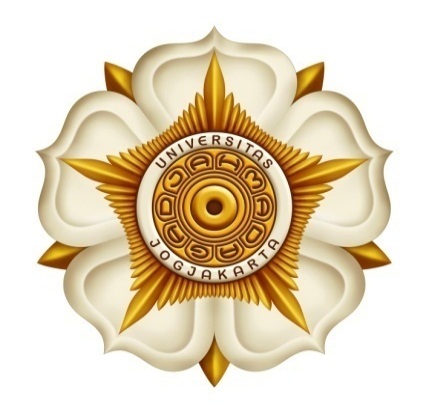 TULIS NAMA DEPARTEMEN ATAU PUSAT KAJIANFAKULTAS HUKUMUNIVERSITAS GADJAH MADA2018 Format Halaman Personalia dan Pengesahan Departemen/Pusat KajianHALAMAN PERSONALIA DAN PENGESAHAN DEPARTEMEN/PUSAT KAJIANPROGRAM PENELITIAN HIBAH RISET DEPARTEMEN DAN PUSAT KAJIAN TAHUN 2018PROPOSAL PENELITIAN YANG BERJUDUL “TULIS JUDUL DISINI”Telah disetujui oleh Ketua Departemen / Direktur Pusat Kajian […] pada hari “tulis hari dan tanggal” untuk menyelenggarakan Penelitian Departemen/Pusat Kajian […] dan diajukan dalam  PROGRAM PENELITIAN HIBAH RISET DEPARTEMEN DAN PUSAT KAJIAN TAHUN 2018 yang diselenggarakan oleh Unit Riset dan Publikasi Fakultas Hukum Universitas Gadjah Mada.Format Isi Proposal Format Jadwal PenelitianFormat Personalia Penelitian Justifikasi Penggunaan AnggaranPos Honorarium  (Max 30%) Pos Bahan habis Pakai (Max 30%) Pos Biaya Penunjang (Lain-lain)  (Max 40%)  No.Nama PenelitiJabatanNIP/NPU/NIM1.Peneliti Utama2.Anggota3.Anggota4.Asisten Peneliti5.Yogyakarta, 23 Juli 2018Peneliti UtamaKetua Departemen / Direktur Pusat Kajian […]Nama terang beserta gelarNama terang beserta gelarNIP/NPU.NIP.AHalaman DepanBHalaman Personalia dan Pengesahan Departemen/Pusat KajianCLatar Belakang MasalahDRumusan MasalahETujuan PenelitianFKeaslian PenelitianGManfaat PenelitianHTinjauan PustakaIMetode PenelitianJJadwal PenelitianKPersonalia PenelitianLJustifikasi AnggaranNote:Format diatas hanya sekedar contoh dalam penyusunan jadwal penelitian. Penelitian diperkenankan untuk membuat item-item tahapan penelitian yang berbeda dari contoh di atas yang disesuaikan dengan design research yang telah ditetapkan. Yogyakarta, TanggalPengusulNamaNIMKetua Peneliti Ketua Peneliti Ketua Peneliti Nama Lengkap	:NIM:Konsentrasi (Jika Ada):Tempat Penelitian:Waktu yang disediakan:Contact Number:Anggota Peneliti 1Anggota Peneliti 1Anggota Peneliti 1Nama Lengkap	:NIM:Konsentrasi (Jika Ada):Tempat Penelitian:Waktu yang disediakan:Contact NumberAnggota Peneliti 1Anggota Peneliti 1Anggota Peneliti 1Nama Lengkap	:NIM:Konsentrasi (Jika Ada):Tempat Penelitian:Waktu yang disediakan:Contact NumberNo.UraianBesarnya (Rp)1PenelitiRp …………………………………..2Anggota Peneliti Rp …………………………………..3Jumlah Rp …………………………………..No.UraianVolumeHarga Sat (Rp)Besarnya (Rp)1   Rp ……………………………2   Rp ……………………………3   Rp ……………………………Dst JumlahJumlahJumlahJumlahRp ……………………………No.UraianVolumeHarga Sat (Rp)Besarnya (Rp)   Rp ……………………………   Rp ……………………………   Rp ……………………………Dst JumlahJumlahJumlahJumlahRp ……………………………Total Biaya Penelitian :Rp …………………………… (Angka) :Huruf Yogyakarta, TanggalPengusulNamaNIM